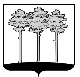 ГОРОДСКАЯ  ДУМА  ГОРОДА  ДИМИТРОВГРАДАУльяновской областиР Е Ш Е Н И Ег.Димитровград  26  апреля  2017  года                                                                       №  61/751  .                                    О присвоении почётного звания «Почётный гражданин города Димитровграда» 	В соответствии с Положением о муниципальных наградах города Димитровграда Ульяновской области, рассмотрев заключение Комиссии по муниципальным наградам при Городской Думе города Димитровграда Ульяновской области от 25.04.2017 №3-з, Городская Дума города Димитровграда Ульяновской области второго созыва решила:1. За большой вклад в благоустройство и озеленение города Димитровграда Ульяновской области, охрану природы, активную общественную деятельность присвоить почётное звание «Почётный гражданин города Димитровграда» Фёдорову Михаилу Борисовичу.2. Установить, что настоящее решение подлежит официальному опубликованию и размещению в информационно-телекоммуникационной сети «Интернет» на официальном сайте Городской Думы города Димитровграда Ульяновской области (www.dumadgrad.ru).Глава города ДимитровградаУльяновской области                                                                      А.М.Кошаев